   PUBLIC NOTICE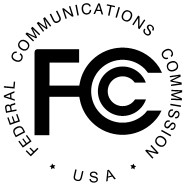 Federal Communications Commission	News Media Information 202 / 418-0500Internet: http://www.fcc.gov445 12th St., S.W.	TTY: 1-888-835-5322Washington, D.C. 20554DA 21-13January 06, 2021RADIO LICENSE EXPIRATIONSOn October 1, 2020, radio stations located in Iowa and Missouri were required to file applications for license renewal for terms expiring on February 1, 2021.  The following stations failed to file license renewal applications and their licenses will expire as of February 1, 2021, provided no renewal application is received by midnight on the date of expiration:- FCC -Call signCommunity of LicenseFacility IDLicenseeKRUU-LPFAIRFIELD, IA133984FAIRFIELD YOUTH ADVOCACY, INC.KBOL-LPWATERLOO, IA134517THE COMMUNITY OUTREACH, INCKCSW-LPCANTON, MO131733CULVER-STOCKTON COLLEGEKLHM-LPST. JOSEPH, MO131633LIGHTHOUSE RADIO MINISTRY, INC.